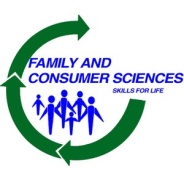 Hudson Valley Northeast RegionNew York State Association of Family and Consumer Science EducatorsMarch 2, 2020DearWe are pleased to inform you that __________ has been selected to be honored with a NY State Association of Family and Consumer Science Educators Student of the Year Award.  Each year students from the Hudson Valley are chosen to be honored at an Awards Banquet.  This year’s banquet will be held on Thursday, April 23, 2020, from 6:00 – 9:00 pm at Mahoney’s Irish Pub & Steakhouse, 36 Main Street, Poughkeepsie, NY.Your child will be the guest of _______________ and your child’s buffet dinner is complimentary. Additional dinners are $30.00 per person (check or cash) $31.00 (credit card).  A special child dinner price of $15.00 is available for our younger guests, ages 6 – 11.   We hope you will be able to join us in honoring your child for __his / her____ excellence in Family and Consumer Science.  Student awards are presented at the beginning of the program.  We ask that you arrive by 5:45PM so we are able to start promptly at 6PM.  We look forward to a fun evening. Please confirm your reservation(s) by completing the form below and returning by Monday, March 23, 2020.  Sincerely,STUDENT NAME   ___________________________________________________________Family/ Guests attending - Please print first name, last name, and relationship to student_______________________________________________________________________	__________________________________________________________________________________________________________________________________________________________________________________________________________________________  Enclosed is  $_________  for our family / guest dinners.   (Checks should be made payable to NYSAFACSE-HVNE)_____	A credit card payment of $_________  has been completed on-line for our family / guest dinners. Click here to access on-line payment.  http://hvne.weebly.com/awards-banquet-2020.html     